Приложение 2Приложение 3ЛесСаваннаПустыняПриложение 4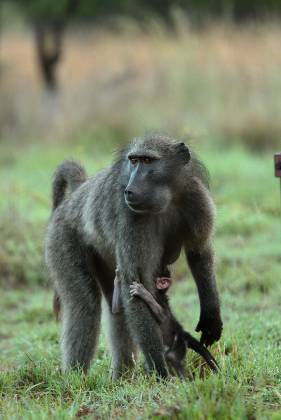 Саванна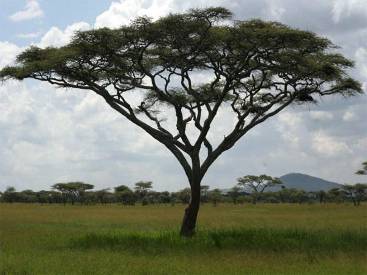 Акация – типичное растение саванн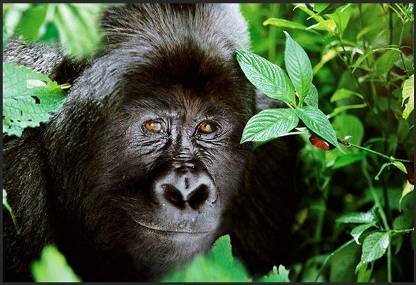 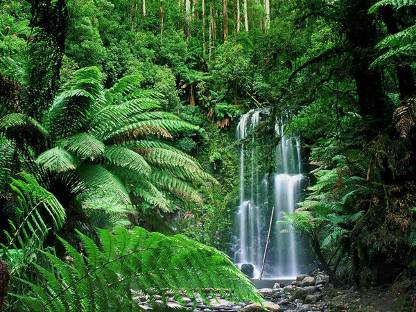 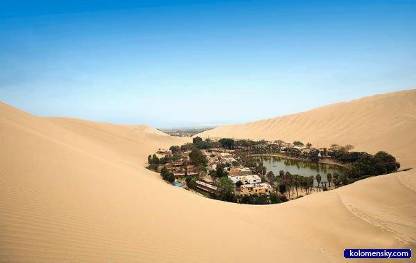 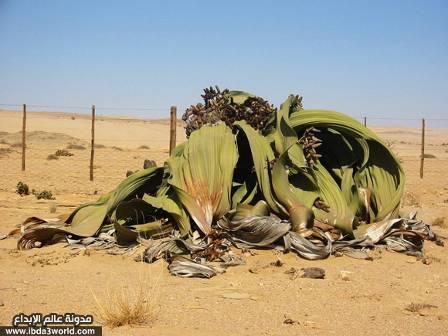 1. Песчаная лисица-фенек, пустыня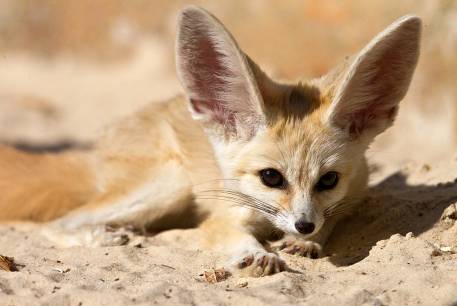 2. Колобус- экваториальные леса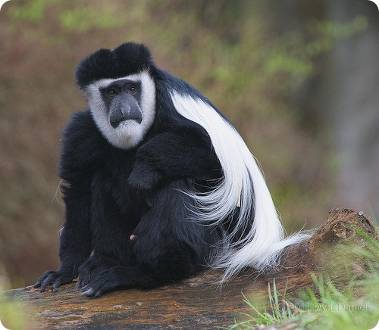 3. Окапи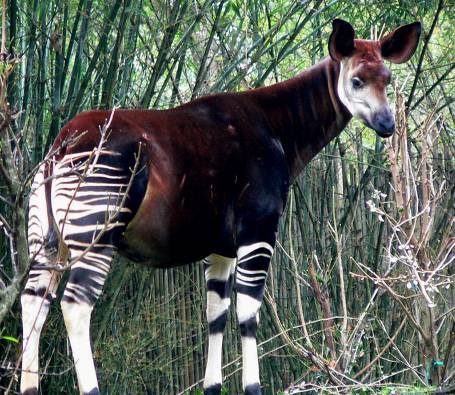 4. 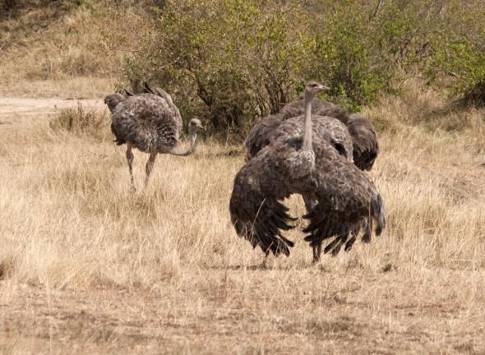 5, птица-секретарь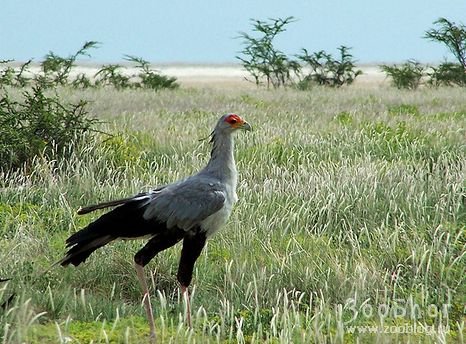 6. 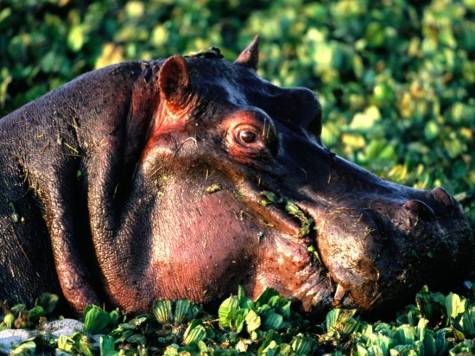 7. Вельвичия - Намиб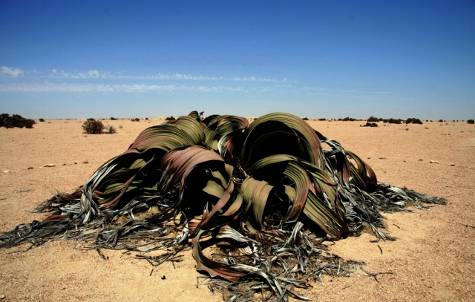 8. Ушастая круглоголовка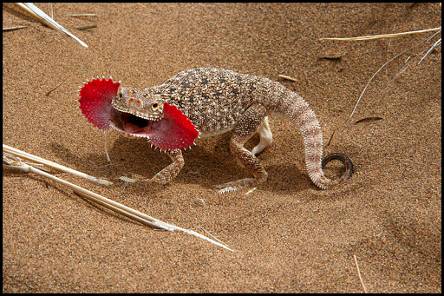 9. Баобаб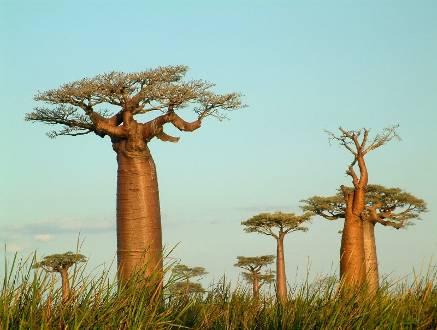 1. Подпишите на климатической карте названия климатических поясов 2. Нарисуйте облако в тех климатических поясах, где много дождей. 3. Подпишите ВМ в тех поясах, где их господствует только одна. 9Т12К13ПРИАО11ВЛС1.Т3.Л4.Г7СПИИСР2.ЖИИ6МТИ10ОКМАИАВД5.КАЭ8РЧАТАТПРИРОДНЫЕЗОНЫОКНОНАЛБСИРДЛИГГГГИОКСИЖИЙСРОАЛИЫЯАТАСОЙРОФКВОНИАСЯРТВО91213111.3.4.72.6105.8о